МБУК «Горнозаводская центральная межпоселенческая библиотека»Эколого-краеведческий центрНаш край родной ГорнозаводскийСборник стихотворений и песен 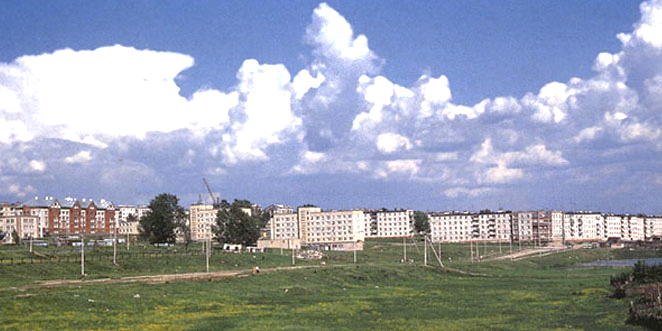 Горнозаводск, 2015 г.ББК 84 (2Рос=Рус)6Наш край родной Горнозаводский : сб. стихотворений и песен  / МБУК «ГЦМБ» ; ЭКЦ ; сост. Л. Н. Лашкевич. – Горнозаводск, 2015. – 15 с. Данилов Геннадий                ***Горы вздрогнули от взрыва,Открывая клад земной.Расступился лес пугливо,Не видавший род людской.Озарила сварка небо,Заводские корпуса,А на месте скал и леса,Всюду высятся леса.Очень скоро город вырос,Дал цемент завод стране.Стал нам Родиной наш город,Краем, снящимся во сне.Булычев БорисПесня о Горнозаводске Наш маленький районный городок За час пройдешь и вдоль и поперек. И в зимнюю метель, и в летний зной Всегда красив мой городок родной И в зимнюю метель и в летний зной Всегда красив мой городок родной Припев: Городок наш небольшой,Городок наш молодой,Мы с тобой одной судьбой на года!Хочу, чтоб этот городокПозабыть никто не смог – Полюби Горнозаводск навсегда!По городу пройду я неспешаПусть отдохнет, расслабится душа.На дальние окраины зайду – Увижу и Тагилку и Аул.На дальние окраины зайду – Увижу и Тагилку и Аул.ПрипевПо праздникам на площади ДКШумит людская бурная рекаПриветливые лица у людейВсех возрастов – до маленьких детейПриветливые лица у людейВсех возрастов – до маленьких детейПрипевУ нас пейзажи чудной красоты,У нас природы щедрые дары,У нас земля таинственно хранитДля всей Руси единственный хромит,У нас земля таинственно хранитДля всей Руси Сарановский  хромит,ПрипевЛесных массивов стройные ряды,Лесных поселков пестрые дворы,Здесь трудностей, проблем не перечесть,Мы любим наш район, каким он есть.Здесь трудностей, проблем не перечесть,Но здорово, что ты на свете есть!Припев Перескоков  В.                      ***Небольшой городок. И на картахНе всегда отмечается он.Но без этого нрав его жаркийЗнают там, где строительный звон.Молодой, как девичья песня.Но в работе он тверд, как бетон,С биографией интересной,В миллионах сверхплановых тонн.И живут в нем хорошие люди – Трудовым успехам под стать:Ветераны – гвардейцы буден,И красавец – не занимать.Всюду строят – от моря до моря, - Наш цемент – для строительства кровь.И ракета с бетонной опорыПуть проложит до новых миров.Чтобы строек огни не сгорали, - Упирались дома в небосвод –Весь в работе живет на УралеГрад цементников – Горнозаводск!Петров СергейГорнозаводская сторонаСторона ГорнозаводскаяБлагодатный, дивный край;Будоражат воды веснамиУсьва, Вильва да Вижай.Здесь, со времени Создателя,Заповедные места.Рудознатцам и старателямНепочатых дел верста.Может быть в селеньи Промысла,В этой местности лесной,Грин нашел частичку домыслаДля красавицы Ассоль.Мать-земля полна богатствами – Нет причины для прикрас,Коренными рудознатцамиНайден первенец – алмаз.Оглянись-ка за околицы,И чего там только нет,Средь таежно-горной вольницы:Руды, мраморы, цемент.В шахте рудной ли, в карьере ли,Пусть громадна бед печать,Неизменно люди верили: «Будем радости встречать!»Знать не зря родной сторонушкеОберегом в трудный час,Под трехзубцевой короною,Длань держащая алмаз!Михайлов Игорь ГорнозаводскуЯ другой – не из здешних местЖизнь тащу по другой окраине.Но похожий мне выпал крест – И меня под кого-то правили.Но я выстоял, как и ты,Рифмы, словно цемент – все схватится!Лишь бы только будил мечтыЭтот дерзкий разрез на платьицах.Что в дорогу меня зовет.Заставляя мечтать старательно?Даже в слове «Горнозаводск»Есть картавинка – очаровательно!Я приду к тебе, побратим:«Ну? Показывай, где красавицы?!»Ты уж, друже, меня прости,Но душа без любви-то мается.Проводи нас в страну мечтыПо аллеям и тихим дворикам,Подари нам свои цветы,Прошепчи нам свою историю.Ты шепчи, нам не надоест!Повенчай нас уральским говором…Я – другой. Не из здешних мест.Но твоим быть, наверно, здорово.Колчанова МаринаМой городКаждый раз, когда я возвращаюсьИз поездок в город мой родной,Словно с детством вновь соприкасаюсь- Воздух здесь особенный такой.Я вернулась, наконец, я дома,Здравствуй город, маленький, родной,Все здесь мило сердцу и знакомо…Дорог мне суровый климат твой.Я мечтала вырваться отсюдаСтолько раз по молодости лет,Но судьбы забавная причудаМне отказом вторила в ответ.И теперь, я вросшая корнями, В эту землю, в этот дивный край,Ни на что тебя не променяю, Город мой, расти и расцветай.Край рябиновыйНад рекой туман расстилается,Веет свежий ветер-ветерок,Осенним золотом осыпаетсяБереза белая в речной поток.По утрам росою плачут ивушки,Осыпая травы серебром,Чтоб у родной земли хватило силушкиДарить на радость нам свое добро.Над землей летит звон малиновый,Колокольный светлый перезвон.Моя сторонушка – край рябиновый,Я отдаю тебе земной поклон.Батураева ЕленаПо улице СвердловаИду по улице «Свердлова».Весна. Утро майского дня.Сады уральские белыеОпять вдохновляют меня.Красиво! Вот школа рядом.Урок. Наш десятый класс.А солнце и ветки садаНа улицу манят нас.Гуляю по улице «Свердлова».Мой дом. Изменился фасад.Березки сапожками белымиПохвастаться мне спешат.Я помню вас юными, тонкими,Теперь вам немало лет,Но так же малышки – девчонкиИз листьев «готовят» обед.Здесь, в городе, улица «Свердлова»Другая. Не как у нас.И рядом есть школа «Первая»Спешу на урок в пятый класс…Мой дом, где пила я счастьеБеспечных недавних дней,Как мне не хватает частоЦветущей весны твоей.Богдан ОльгаГород детства (песня)Где Европа с Азией на земле сошлись,А березки белые с гор сбегают вниз,Ты родился город, сердцу дорогой,Милый город детства, что всегда со мной.Ты родился город, сердцу дорогойМилый город детства, что всегда со мной.Мой городок средь Уральской тайги,Знай, что роднее тебя не найти.Я твоей историей город мой горжусьНа таких веками держится вся РусьА людей уральцев, лучше не найти,Мы не выбираем легкие пути.А людей уральцев, лучше не найти,Мы не выбираем легкие пути.Мой городок средь Уральской тайги,Знай, что роднее тебя не найти.На любимых улочках, город мой родной,Становлюсь девчонкой, юной озорной.Милый город детства, здесь душе теплей.Нет тебя дороже, город, и родней!Милый город детства, здесь душе теплей.Нет тебя дороже, город, и родней!Мой городок средь Уральской тайги,Знай, что роднее тебя не найти.Мой Горнозаводск (песня)Не люблю большие города – Шум машин и незнакомы лица.Если вдруг уеду, знаю я,Городок родной мне будет сниться.Ярче звезды здесь над головой,Запах трав Уральских там дурманит, Город мой, ты стал навек судьбой,С улочками, скверами, дворами.По зеленым улицам пройду.Пошепчусь я в сквере с тополями.Ты наполнен город дорогойДобрыми и верными друзьями.И зимой, когда метет пурга,Летним днем и звездными ночами.Знаю я – ты Родина моя,А ее не выбирают сами.Припев:Мой Горнозаводск – Родные лица,Мой Горнозаводск – ты не столица,Пусть ты мал, но мне ты по душе.Нет тебя дороже на Земле.Костарева ВалентинаМой край отеческийМой край отеческий, ромашковое поле,Дурманит неба колдовского синева,Лугов душистых пряное раздолье,И горных рек живые кружева.Мой край отеческий, причудливые скалы,В ладонях сосен дремлет медная луна,Глубин таежных запахом духмянымЗемля в смолистый зной напоена.Мой край отеческий, ловлю твое дыханье,Дождя весеннего полночную струну,Рассвета шелест, солнца полыханье,Звенящую над лесом тишину.Мой край отеческий, люблю твои просторы,Шум ветра вольного, осеннюю листву,Озер хрустальных трепетные воды…Тобой, мой край, ромашковый, живу.Есть край ГорнозаводскийЕсть край Горнозаводский среди лесов и рек,Событиями давними прославился навек.Здесь Ермака дружине, в Сибирь держащей путь,Пришлось по быстрым рекам челны свои тянуть.Шуваловых здесь сила и Строгановых власть,Заводы породила в нехоженных лесах.Чугун на барках гнали среди отвесных скал – Железною рудою богат седой Урал.Алмаз открыт был первый средь «золотых» песков.Мальчишку звали Павлик, фамилия – Попов,За то, что он кристаллик на приисках нашел,Стал вольным, словно птица, свободу он обрел.Зеленых граней блеском таинственным манит,Красивый чудный камень – гранат-уваровит.В земных он недрах найден, и скажем без прикрас:Намного больше века он восхищает нас.Металлом драгоценным был этот край богат,Но открывал он в людях и творческий талант.Здесь Александр Гриневский пески златые мыл,Надежды «Алый парус» влюбленным подарил.Шли месяцы и годы среди могучих скал,Алмазною столицей край легендарный стал.По бурным рекам драги ходили, - говорят,Камней чудесных грани притягивали взгляд.Сказать необходимо, какие люди здесь,Гостей сердечно примут, поделятся чем есть,Радушны и отзывчивы, хоть жизнь порой не рай,Трудом, смекалкой, волей прославили свой край.Есть край Горнозаводский среди лесов и рек.В истории российской отмечен он навек.И верю, впереди еще немало славных лет, Ведь для меня роднее в России края нет!Верхоланцев ВладимирПеснь о ГорнозаводскеВ краю Горнозаводском, лесами окруженном,Опять проснется утро, и солнышко взойдет.Повеет легкий ветер, на горизонте сонномМне гибкой веткой елка приветливо махнет.Привычные заботы ждут за порогом дома,Привычною дорогой по городу иду.И столько лиц знакомых на улицах знакомыхВо всем огромном мире я больше не найду.Настанет полдень яркий, настанет вечер зыбкий,Мы будем вместе снова, как будто в первый раз.Морщинки нас не старят, когда цветет улыбка,Когда пылает нежность твоих небесных глаз.Великая Россия! Есть на твоих просторахШироты поюжнее, побольше города.Но где б я не был – снятся на горизонте горы,И в край родной вернуться мне хочется всегда.Шардина ТатьянаЛюбимый городЯ люблю тебя, мой город,Затерявшийся в глуши!Светел ты, красив и молод – Хорошо в твоей тиши.В самом центре, возле парка,В темноте огни горят…Это праздника гирляндаИли солнечный закат?В праздничные дни с тобоюИнтересней в десять раз:В Новый Год и в День ПобедыФейерверки – просто класс!Жить с тобою интересно,Город мой, родной мой край!Будь все краше, будь чудесней!Хорошей и процветай!Якушева Любовь               ***О родине сердце тоскует,Все к родине рвется душа,Как голубь печально воркует,Любви непорочной служа.Зовет меня в дальние дали,Туда, где в таежных лесахЕсть место на Среднем Урале,Воспетое мною в стихах.Там быстрые, чистые речки,Величье причудливых скал,Там сосны и ели, как свечки,Карьеров звериный оскал.Там ждет меня радость свиданий,Печаль невозвратных потерь,И тайна старинных преданий,И счастья волшебная дверь.Там от черемухи белойСнежная пыль под окном.Там беззаботной и смелойСплю я младенческим сном.Там после долгой разлуки,Белый платок обраня,Мамины теплые рукиСнова обнимут меня.                ***Вся жизнь моя, как на вокзале,Куда-то еду, иль лечу.Рюкзак как будто привязалиЦепями к моему плечу.Уже шагать устали ноги И надоели под завязьНа нескончаемой дорогеУхабы, ямы, пыль и грязь.Без остановок год за годомКуда ведет меня мой путь,И за которым поворотомПриют, где можно отдохнуть?Там, где богами сотворимый,Горит меня манящий свет:Единственный, неповторимыйКрай, что милее сердцу нет.Журова Елена                      ***Давай начнем экскурсию по городуТы только подскажи: «С чего начать?»Приехал ты ко мне. И это здорово.А осень дождиком сотрет следов печать.Мне так тебя, мой милый, не хватало,Но ты приехал, и сбылись мечты.Давай начнем экскурсию с вокзала.Хочу, чтоб в город мой влюбился ты!Песня о ГорнозаводскеЕсть на Урале город,С ним связан я судьбой.Еще довольно молодМой городок родной.Спокойно и счастливоЗдесь протекают дни, А ночь вновь зажигаетЗвезды, как огни.Припев: Горнозаводск встречает новую зарю,Горнозаводск, с волнением на тебя смотрю,Горнозаводск, вновь над тобой встает рассвет,Горнозаводск, живи ты много, много лет.Здесь так весной красивоЧеремуха цветет.Здесь в городе чудесномЛюбовь моя живет.Спокойно и счастливоЗдесь протекают дни,А ночь вновь зажигаетЗвезды, как огни.Припев.Горнозаводск встречает новую зарю,Горнозаводск, с волнением на тебя смотрю,Горнозаводск, вновь над тобой встает рассвет,Горнозаводск, живи ты много, много лет.Наш край родной ГорнозаводскийСборник стихотворений и песен 